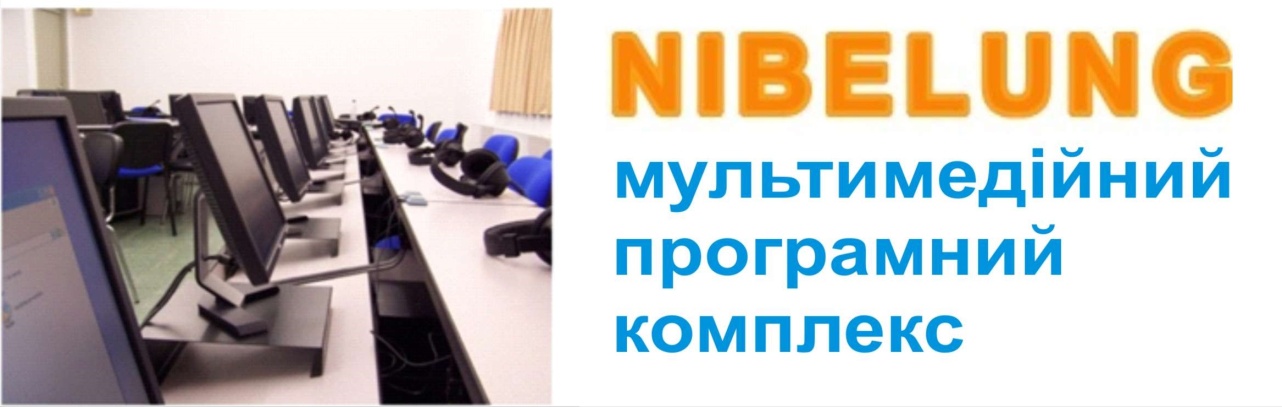                                                  Комерційна пропозиціяЛінгафонний кабінет "NIBELUNG" (макс. 64 уч. місця) в складі:Специфікація №1 (комп’ютерна техніка) – на 15 учнівських місць + викладач (15+1)* (Вартість ліцензії на 1 ПК – 3400,00 грн.    Ліцензія безстрокова, оновлення безкоштовно.)Специфікація на обладнання на один класс:  Вартість монтажного комплекту та робіт – 14 000 грн Загальна вартість одного класу становить: 305 114,00  грн.  з ПДВ.За два класи – 610 228,00Денисюк ДмитрийПроект менеджер моб.+38(067)13-12-146НайменуванняКіл-тьЦінаВартістьПрограмне забезпечення 1. Ліцензійне спеціалізоване програмне забезпечення "NIBELUNG" для лінгафонного кабінету.  Ліцензія с кодом реєстрації на 16 ПК (15+1) *154 400,0054 400,00ВСЬОГО, грнВСЬОГО, грнВСЬОГО, грн54 400,00№НайменуванняНайменуванняЦіна, грн. з ПДВВартість, грн. з ПДВ1Lenovo IdeaPad  V130 Тип: ноутбук; Діагональ екрану: 15.6 ";Роздільна здатність екрану: 1920х1080; Процесор: Intel Core i3 7020U; К-сть ядер процесора: 2; Тактова частота: 2.3 ГГц; Тип оперативної пам'яти: DDR 4; Об'єм оперативної пам'яті: 4 ГБ; Тип відеокарти: інтегрована; Відеокарта: Intel HD Graphics Intel HD Graphics 620; Тип накопичувача: HDD; Емність накопичувача: 500 Гб; USB 3.0: 2 шт; Колір: сірий; Вага: 1.8 кг;Win 10 ProLenovo IdeaPad  V130 Тип: ноутбук; Діагональ екрану: 15.6 ";Роздільна здатність екрану: 1920х1080; Процесор: Intel Core i3 7020U; К-сть ядер процесора: 2; Тактова частота: 2.3 ГГц; Тип оперативної пам'яти: DDR 4; Об'єм оперативної пам'яті: 4 ГБ; Тип відеокарти: інтегрована; Відеокарта: Intel HD Graphics Intel HD Graphics 620; Тип накопичувача: HDD; Емність накопичувача: 500 Гб; USB 3.0: 2 шт; Колір: сірий; Вага: 1.8 кг;Win 10 Pro1512 900,00193 500,002HP  250 G6 (15")  Тип: ноутбук; Діагональ екрану: 15.6";Роздільна здатність екрану: 1366x768; Тип матриці: SVA; Процесор: Intel Core i5 7200U; К-сть ядер процесора: 2; Тактова частота: 2.5 ГГц; Тип оперативної пам'яти: DDR 4; Об'єм оперативної пам'яті: 8 ГБ; Тип відеокарти: дискретна; Відеокарта: AMD Radeon M520; Об'єм відеопам'яті: 2048 МБ; Тип накопичувача: SSD; USB 2.0: 1 шт; Колір: сірий; Вага: 1.86 кг;  Win 10 Pro.HP  250 G6 (15")  Тип: ноутбук; Діагональ екрану: 15.6";Роздільна здатність екрану: 1366x768; Тип матриці: SVA; Процесор: Intel Core i5 7200U; К-сть ядер процесора: 2; Тактова частота: 2.5 ГГц; Тип оперативної пам'яти: DDR 4; Об'єм оперативної пам'яті: 8 ГБ; Тип відеокарти: дискретна; Відеокарта: AMD Radeon M520; Об'єм відеопам'яті: 2048 МБ; Тип накопичувача: SSD; USB 2.0: 1 шт; Колір: сірий; Вага: 1.86 кг;  Win 10 Pro.120 600,0020 600,003Маршрутизатор TP-Link ARCHER A5 AC1200Маршрутизатор TP-Link ARCHER A5 AC12001950,00950,004Миша USB  Genius NetScroll 200 USB BlackМиша USB  Genius NetScroll 200 USB Black16104,001 664,005Коммутатор D-Link DES-1024A  Коммутатор D-Link DES-1024A  11 040,001 040,006Гарнитура    Genius HS-G550 з мікрофономГарнитура    Genius HS-G550 з мікрофоном161 100,0017600,007Акустична система  Microlab B-70Акустична система  Microlab B-7011 360,001 360,00Всего:236 714,00